《工事休館期間》平成３０年８月１日～平成３1年４月末（予定）《仮事務所》　移転先：福岡市博多区山王1-13-10　博多市民センター２階 TEL：０９２－４８１－０３０１営業時間：９：００～１８：３０休業日：月の最終月曜日（祝日の時は翌平日），年末年始（博多市民センター休館日と同日）博多体育館事務所へ御用の方は、市民センター内　仮事務所までお越し下さい。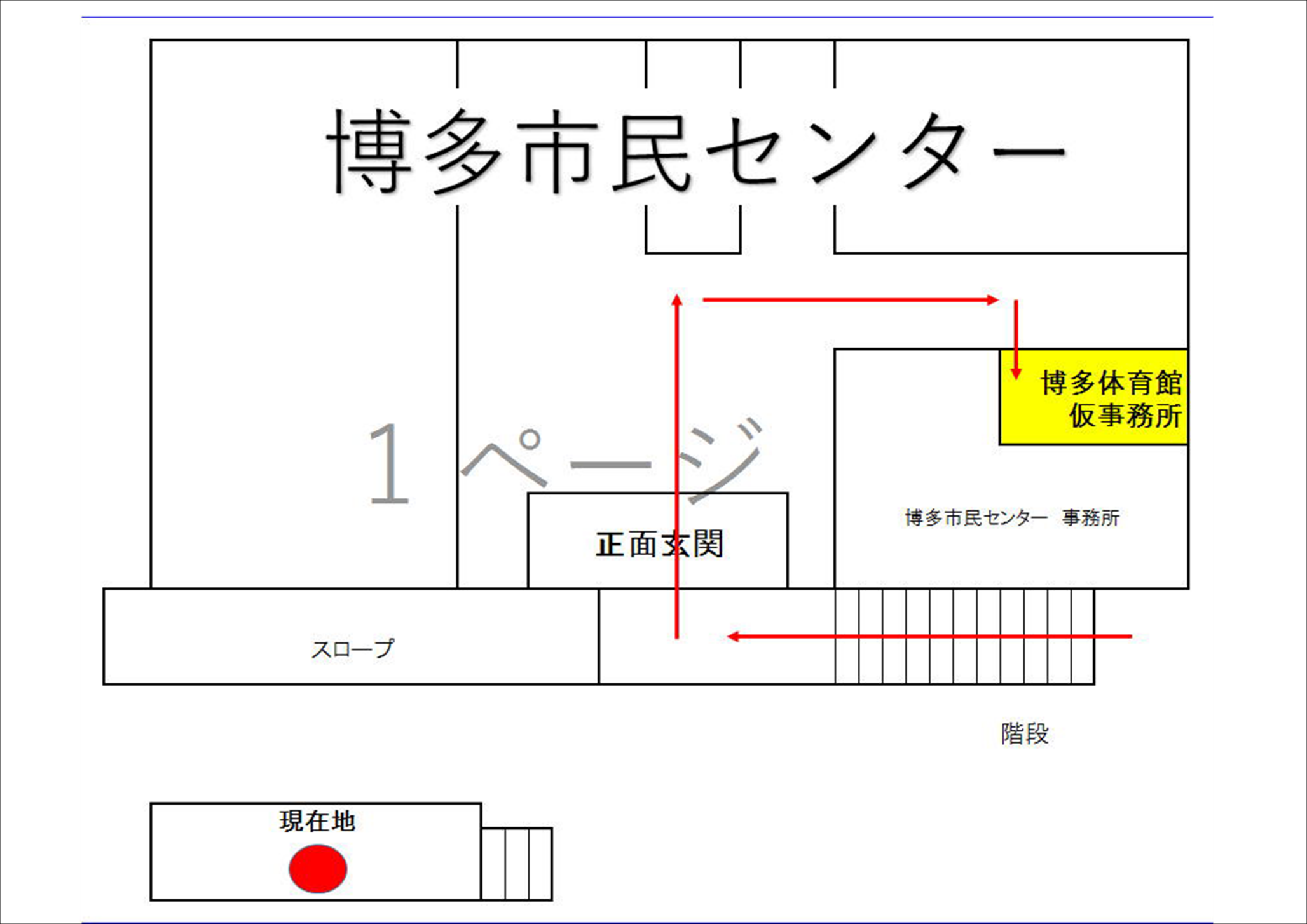 